“PER SORA NOSTRA MADRE TERRA”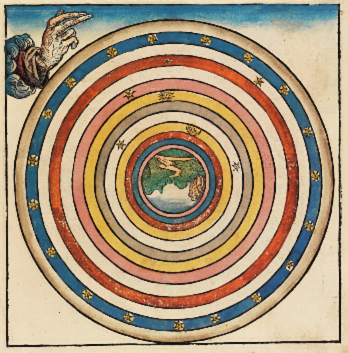 Firenze, 17-19 aprile 2015Convegno del Trentennale di BIBLIA, Associazione laica di cultura biblica.Patrocinio del Comune di Firenze e della Regione Toscana.De opere quarte diei, H. Schedel, Norimberga 1493.Venerdì 17ore 15,30 –19,00: Salone dei Cinquecento, Palazzo Vecchio.Saluto delle autorità.“La terra l'ha data ai figli dell'uomo” (Salmo 115,16),Sergio Givone, Università di Firenze.Letture bibliche introdotte da Piero Stefani, Presidente di Biblia; lettrice Luisa Cattaneo, attrice.Custodire il Giardino (Genesi 2,15), Luigi Ciotti, fondatore di Gruppo Abele e Associazione   Libera.Ore 19,30: cena facoltativa al Caffè Paskowski, piazza della Repubblica.Ore  21,15: visita guidata - riservata agli iscritti - al Battistero del Duomo. Sabato 18 ore 9,00 - 12,30: “La terra nella Bibbia” - Sala Michelangelo, Hotel Albani, via Fiume 12.La “nostra” terra nella Bibbia ebraica: da ‘adamà a ‘eretz, Jean Luis Ska, Pontificio Istituto Biblico, Roma.“Beati i miti perché erediteranno la terra”: dalle Beatitudini all’Apocalisse, Daniel Marguerat, Università di Losanna.La creazione geme e soffre le doglie del parto (Rm 8,22), Romano Penna, emerito, Pontificia Università Lateranense, Roma.Pranzo libero. Alle ore 14,15 visitaguidata - riservata agli iscritti - alla Basilica di Santa Maria Novella.Sabato 18 ore 16,00 – 19,00: Sala Michelangelo, Hotel Albani.Il Cantico di Frate Sole, Carlo Ossola, Collège de France, Parigi, e Università della Svizzera Italiana.“Abitare la terra”. Tavola rotonda con:Gherardo Colombo, ex magistrato; Grazia Francescato, ambientalista; Pietro Greco, divulgatore scientifico; Stefania Monti, monaca cappuccina. Ore 20,00: “Cena di compleanno”, Sala Giotto, Hotel Albani.Domenica 19 ore 9,00 – 12,00: Saloncino del Teatro della Pergola, via della Pergola 12/32.L’umanità è nata vegetariana?, Benedetto Carucci Viterbi, Collegio Rabbinico Italiano, Roma.«Dacci oggi il nostro pane quotidiano», dialogo tra Enzo Bianchi, Priore della Comunità di Bose e Carlo Petrini, fondatore di “Slow Food”.Segreteria: BIBLIA, via A. da Settimello 129, 50041 Settimello FI, 055/8825055; info@biblia.org